Hessische Lehrkräfteakademie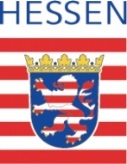 Studienseminar für GHRF Bad VilbelAn dieHessische LehrkräfteakademieStudienseminar für GHRF Bad VilbelKonrad-Adenauer-Allee 1-1161118 Bad VilbelAntrag als hauptamtliche Ausbildungskraft auf Dienstbefreiung .	Dieser Antrag wird hiermit von der SeminarleitungName, VornameE-Mail-AdresseDatumfür den Zeitraumvonbis zur Fortbildung  Sonstiges aus sonstigen wichtigen persönlichen Gründen   In diesem Zeitraum liegen keine Modul- oder Ausbildungsveranstaltungen  Unterschrift Ausbilder/in genehmigt genehmigt genehmigt genehmigt nicht genehmigt. Ort, DatumOrt, DatumSeminarleitung